Witajcie !Rozpoczynamy kolejny tydzień w przepięknej majowej scenerii. W tym tygodniu będzie o naszej Małej Ojczyźnie…..Przyjrzyjcie się uważnie zdjęciom poniżej, czy rozpoznajecie te miejsca. To miejsca znajdujące się w naszej Gminie Kowala, spróbujcie przy pomocy rodziców je rozpoznać i nazwać.A czy wy pamiętacie swój adres zamieszkania ? Jeśli ktoś nie pamięta spytajcie rodziców..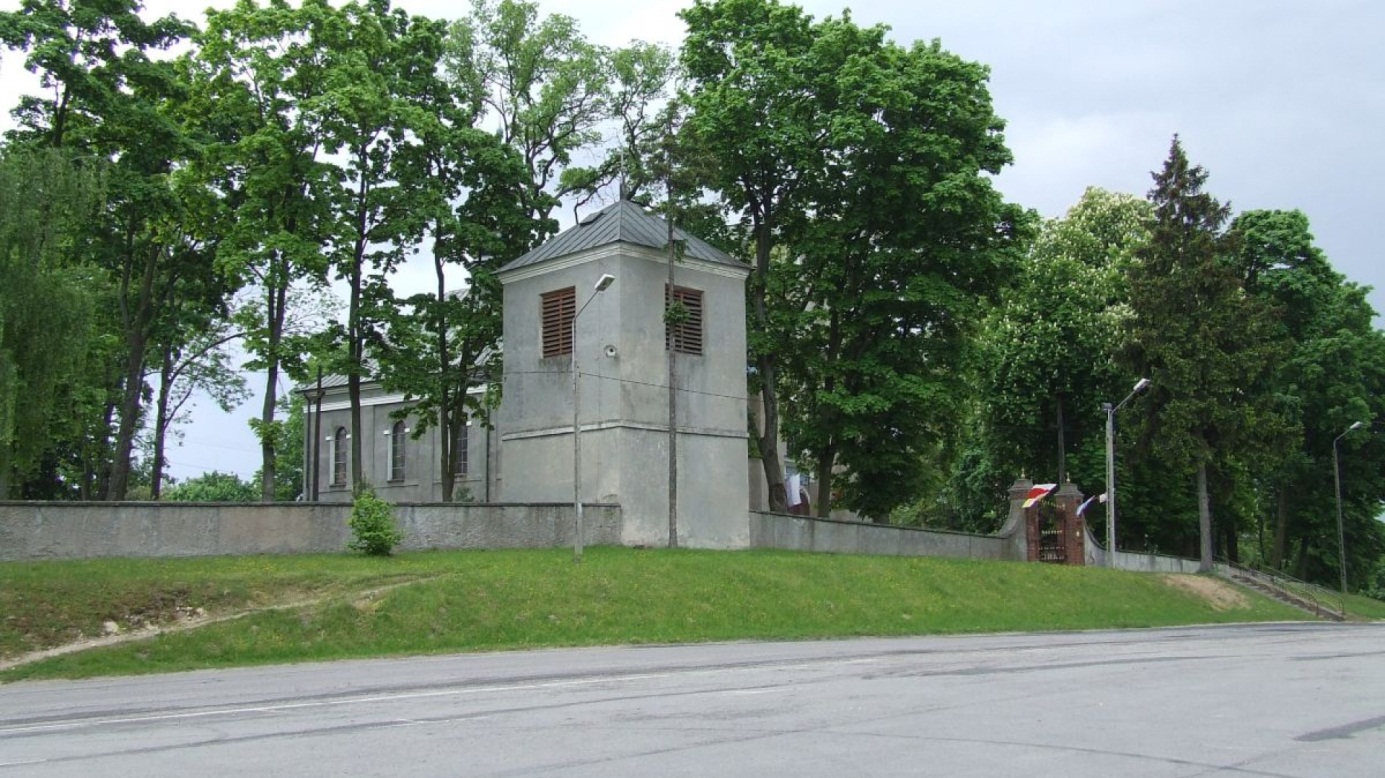 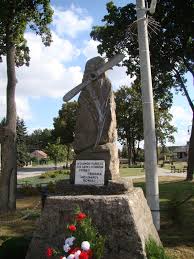 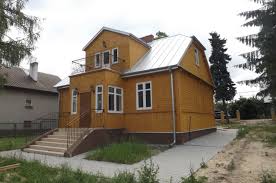 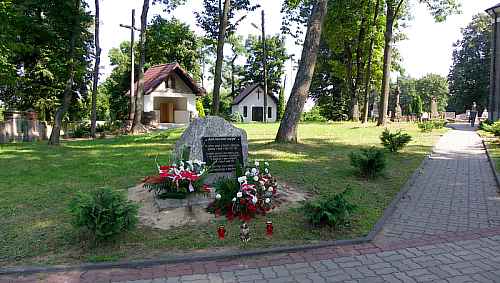 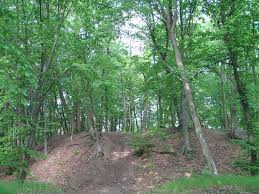 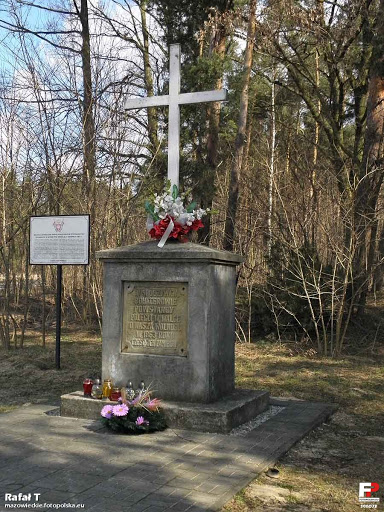 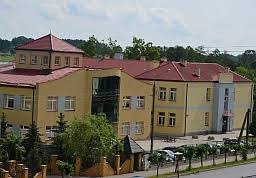 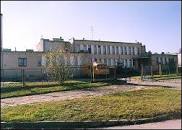 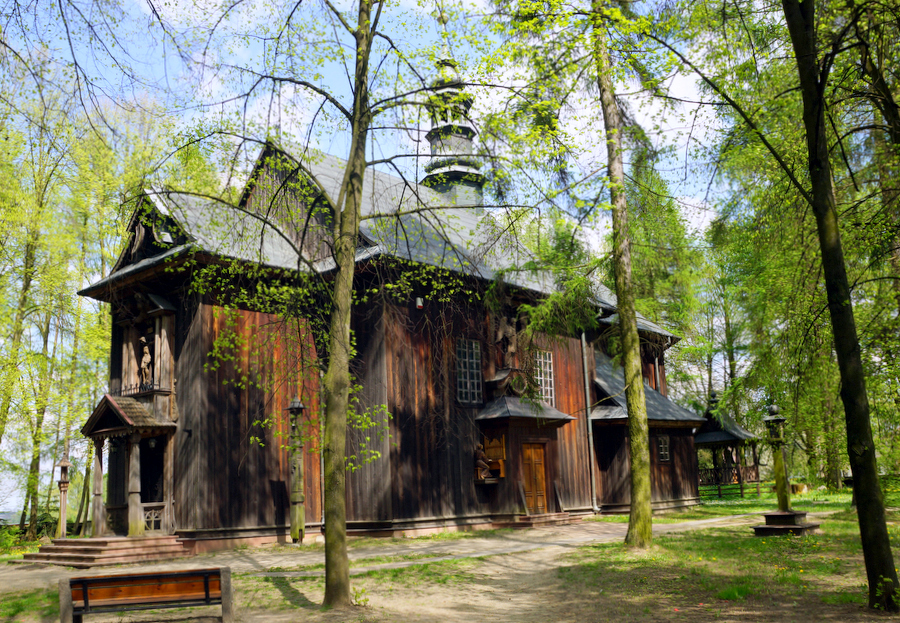 „ Moja miejscowość” – znajdźcie proszę stronę 20 w naszych aktywnych kartach  pracy . Narysujcie ramkę (rysując po śladzie) w ramce wklejcie lub narysujcie ważne miejsce w swojej miejscowości. Posłuchajcie piosenki ,,Najpiękniejsze miejsce świata” - https://www.youtube.com/watch?v=31iMeePXKM8 Rytmiczna rozgrzewka w podskokach- https://www.youtube.com/watch?v=Zg7pCZOtMXo     - starajcie się naśladować to o czym mowa.Życzę miłej zabawy, pozdrawiam Luiza Jelonek